26.03.2019 Фасадная плитка ТЕХНОНИКОЛЬ HAUBERK – это штучный битумосодержащий однослойный материал для облицовки строения. Созданная на основе стеклохолста, улучшенного битума и гранулята из натурального базальта, фасадная плитка, отличается повышенной герметичностью, устойчивостью к коррозии и колебаниям температур, а также обладает исключительной долговечностью материала и цвета. Гарантийный срок службы – 10 лет. 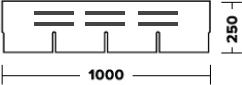 ИзображениеПараметрыНаименованиеЦена р/уп./шт.Цена р/м2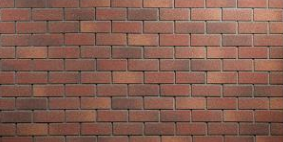 Упаковка 2 кв.м.-(20шт.) Фасадная плитка Кирпич(Песчаный кирпич, бежевый кирпич, мраморный кирпич, античный кирпич, терракотовый кирпич, баварский кирпич, красный кирпич) 1000х250х3950475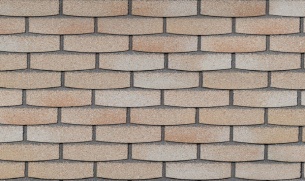 Упаковка 2,2 кв.м.-(20шт.)Фасадная плитка Камень(Кварцит) 1000х250х31045475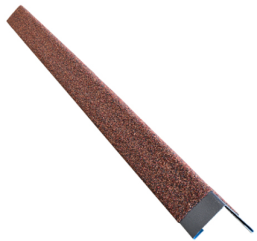 Шт.Уголок металлический внешний(Кварцит, песчаный, бежевый, мраморный, античный, терракотовый, баварский, красный) 50х50х1250450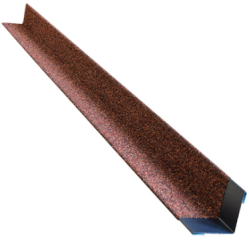 Шт.Уголок металлический внутренний(Кварцит, песчаный, бежевый, мраморный, античный, терракотовый, баварский, красный) 50х50х1250450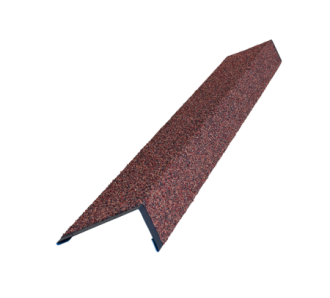 Шт.Наличник оконный металлический (Кварцит, песчаный, бежевый, мраморный, античный, терракотовый, баварский, красный) 50х100х1250 665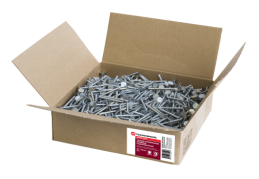 Упаковка 5кг.Расход 200г/кв.м.Ершенные гвозди оцинкованные 30х3,5 мм900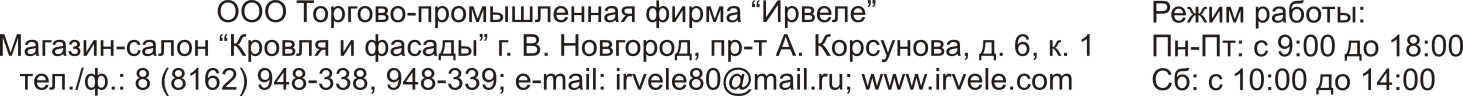 Фасадная плитка HAUBERK 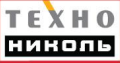 